Workers Compensation: Accident Investigation Checklist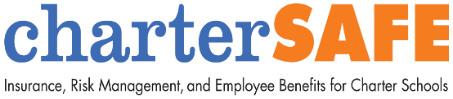 How Injury OccurredWhen Injury Occurred: Date and TimeWhat Was Employee Doing At The Time Of The Injury: Lifting(How Much), Typing(How Often Daily/Hourly), Restraining Student(Properly Trained), Etc.Hire DateWitness Information: Name, Phone Number and AddressJob Description: Include in Documentation (was employee performing appropriate work)Employee In The Course And Scope Of Employment At The Time Of InjuryAnyone Else Injured During The Incident/AccidentType Of Injury, Body Part(s) injuredCause Of Injury: Cracked Sidewalks, Object on Floor, Etc.Anyone Else Responsible For Cause Of Injury: Landlord, Manufacturer, Driver of VehicleInformation For Responsible Party: Name, Address, Phone, Insurance Personal Protection Equipment Used (hard hat, gloves, goggles, Etc.)Safe Guards In Place (Wet Floor Sign, Saw Guards, Handrails, Etc.)